Escola de Comunicações e Artes – Universidade de São PauloDepartamento de Música CMU 6007– Música como discurso e os discursos sobre músicaProfa. Dra. Susana Cecília Igayara-SouzaRoteiro de aulas previstas (sujeitas a modificação)23/03 - Aula 1 - 	Tema da aula: A música como discurso e os discursos sobre música (apresentação do curso)Aula expositiva: Profa. Susana IgayaraApresentação dos alunos e seus projetosDistribuição dos textos da Aula 330/03 - Feriado06/04  - Aula 2 – Tema da aula: Mapeamento dos discursos sobre música: quem fala, sobre o que, em que gênero discursivo, com que finalidade? Aula expositiva com atividade prática a partir de exemplos fornecidos (textos, vídeos), levantamento de exemplos para atividade prática na aula. O quadro abaixo não deve ser lido linearmente e não esgota as possibilidades de associações, servindo como um motivador para a análise.  Distribuição dos seminários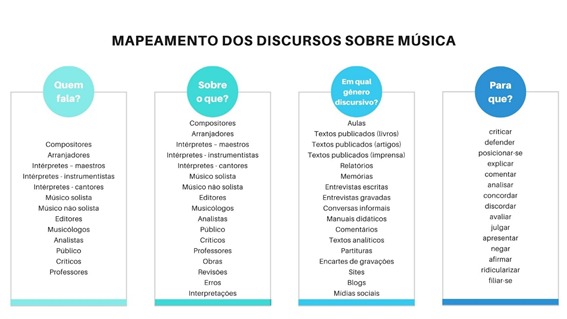 13/04 - Aula 3 – Tema da aula: Conceitos operacionais: discurso, narrativa, intertextualidade, metáfora, interpretação, significação, linguagem, influência, identidade. Texto para discussão:BEARD, GLOAG. Musicology: the key concepts. (Verbetes escolhidos)20/04 - Aula 4 – Aula assíncrona (vídeo/ roteiro/ textos/ recomendações de escuta)Temas da aula: 1) A partitura como texto musical. 2) Performance e significação (VER INDICAÇÃO DOS TEXTOS NAS AULAS 5 E 6)Exposição preparatória à leitura e discussão. Profa. Susana Igayara Escutas devem ser feitas previamente (citadas nos texto a serem discutidos): Entre outros: Cantatas de Bach, Sinfonias de Haydn, Messias de Handel, Serenata Haffner de Mozart. Liszt. Vallée d’Oberman (Années de Pélerinages). 27/04 - Aula 5 – Tema da aula: Tema da aula: A partitura como texto musical. Seminário 1Texto para discussão: BOORMAN, Stanley. The Musical text. In: COOK, Everist. Rethinking Music. Oxford University Press, 2010.04/05 – Aula 6 –Tema da aula: Performance e significação Texto para discussão:RINK, John.   Translating musical meaning: the nineteenth-century performer as narrator. In: COOK, Everist. Rethinking Music. Oxford University Press, 2010.11/05 - Aula 7 – Aula assíncrona (vídeo/ roteiro/ textos/ recomendações de escuta)Tema da aula: Preparação para leitura e escutas a partir dos textos das aulas 9 e 10  18/05 - Aula 8 - Tema da aula: Análise de exemplos de discursos sobre música (com escuta e leitura de partituras), a partir da problematização das aulas anteriores e da bibliografia discutida. Seminário extra: André Bachur – análise de exemplos. 25/05 - Aula 9 - Tema da aula: O valor da obra musical: teorias da recepção e o discurso canônico.Escutas:Sibelius. Final da 5a SinfoniaTextos para discussão: Seminário 3 EVERIST, Mark. Reception theories, canonic discouses, and musical value. In: COOK,Everist. Rethinking Music. Oxford University Press, 2010.01/06 - Aula 10 Tema da aula: O mito do gênio e o ensino musical: biografia, autobiografia, cartas, depoimentos, entrevistas, livros didáticos. Textos para discussão -  Seminário 4PAZ, Ana L. F.  Para uma genealogia do génio. (pp. 79-116 do cap. II da Tese de Doutorado:  Ensino da música em Portugal (1868-1930): uma história de pedagogia e do imaginário musical. Universidade de Lisboa. 2014. 08/06 – Aula 11 - Aula assíncrona (vídeo/ roteiro/ textos/ instruções sobre trabalho final e atividades em classe)Preparação para aula 12 e 13, instruções sobre monografia final Pontos para discussão:Estrutura do trabalhoFontes	ProblematizaçãoRedação15/06 – Aula 12 - Tema da aula: O mito do gênio e o ensino musical. [alterado]Atividade:  exemplos de textos, audios ou vídeos selecionados pelos alunos. Alunos que deverão trazer atividades: Adriano, Angélica, Jéssica, Kely, Erika, Rosangela, José Antonio, OBS: cada aluno poderá escolher um exemplo para a aula 12 ou 13, definidos previamente em qual das aulas terá sua participação. Enviar links/ arquivos previamente. 22/06 - Aula 13 – Tema da aula: Repensando a oposição entre texto e contexto. Seminário 5 [alterado]KORSYN, Kevin. Beyond privileged contexts: intertextuality, influence and dialogue. . In: COOK,Everist. Rethinking Music. Oxford University Press, 2010, pp. 55-72 29/06 - Aula 14 – Tema da aula: O valor da obra musical: discursos sobre obras e sobre performancesAtividade:  exemplos de textos, audios ou vídeos selecionados pelos alunos. Alunos que deverão trazer atividades: Bachur, Fabio, Danilo, Mirella, Carlos, Maria Rubia, João PauloOBS: cada aluno poderá escolher um exemplo para a aula 12 ou 13, definidos previamente em qual das aulas terá sua participação. Enviar links/ arquivos previamente. 06/07 - Aula 15 – Tema da aula: Encerramento: balanço e perspectivas. Revisão de percurso. Última aula: Avaliação geral do curso.  Atividades a definir.Distribuição dos semináriosDoutorado: individual (+ especial)Mestrado avançado: individual (+ especial)Mestrado iniciante + MestradoOuvintes: preparação de perguntas Tópicos importantes na preparação dos seminários:Conceitos/autores citadosQuestionamentos e afirmações dos autoresLista de exemplos citados (com exemplos para escuta)Opiniões divergentes (no próprio texto ou fora dele)Principais conclusões ou pontos em discussão